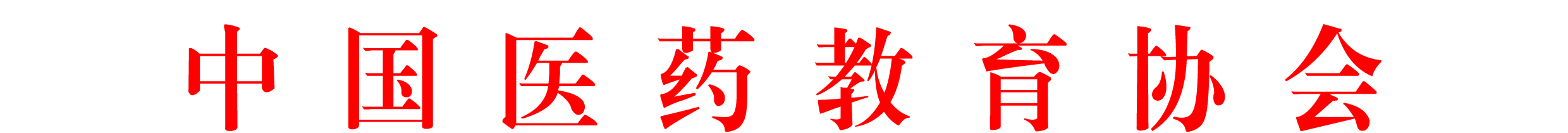                     药教协字[2018]第  018号 关于举办全国急诊急救专科护士岗位技能新进展培训班暨美国心脏协会BLS国际考证课程通知                    各有关单位：急救护理人员肩负着院前急救、院内急诊和急诊ICU等工作，急救工作的突发性、复杂性、时效性、严重性，对从事急救工作的医护人员心理素质、专业知识和技能以及独立判断处理能力提出了更高的要求。为适应新形势的发展，进一步加强我国急诊护理人才培养和急救队伍建设，不断提高急诊科护士对各种突发事件的应变处理能力，切实提升广大护理人员的业务技能和急救理论知识水平。经研究，中国医药教育协会决定举办“全国急诊急救专科护士岗位技能新进展培训班”。本学习班还开设美国心脏协会（AHA）基础生命支持（BLS）考证课程，学员通过技能操作考核及笔试考核合格者，学员信息将在美国心脏协会总部注册。并获得国际认证的证书，此证书被全球各医疗机构认可通用。望各有关单位收函后积极组织人员报名参加。一、培训对象：各医院护理部主任、门急诊护士长；各医院护理管理人员、120急救中心护理骨干、综合ICU、心内科、外科急救医护人员。二、培训内容：（一）急诊急救护理管理新进展1.急诊急救护士长质量控制与管理2.门急诊预检分诊的技巧及护士素质的培养3.急诊服务流程的设计与改进4.急诊细节管理与病人安全（二）临床护士应急急救评估与危重症护理1.急性心肌梗死的早期识别和救治及护理2.常见急危重症的早期识别要点与急救处理3.急性胸痛病人的评估流程及急救护理4.急性呼吸困难诊断思路与急救护理5.常见昏迷鉴别诊断与昏迷现场急救6.骨科多发伤、休克病人的紧急救护7.神经系统急危重症病人的救护美国心脏协会基础生命支持（Basic Life Support, BLS）考证课程本课程为AHA标准课程，为广泛的医疗服务提供者而设计，如何识别致命的紧急情况、如何实施心肺复苏、如何使用AED、如何给予窒息等情况的及时、安全、有效的急救措施，采用AHA标准教材和标准化教学。经培训考核通过，方可获得AHA颁发的经过国际认证的BLS证书，此证书全球通用。（1）、课时设置：4.5小时（半天）（2）、课程简介：课程的主要内容有：2015心肺复苏指南更新、高质量的心肺复苏、生存链、单人心肺复苏和AED使用（包括成人、儿童和婴儿），双人心肺复苏和AED使用（包括成人、儿童和婴儿），球囊面罩使用、窒息处理、高级气道概述等三、主讲嘉宾及授课方式：    本期培训班将邀请北京协和医院、解放军总医院、北京大学人民医院、北京急救中心、首都医科大学宣武医院、武警总医院现场授课，并组织学员就相关热点问题进行研讨和交流。四、地点和时间：昆明市 2019年1月12日--1月16日 （1月12日报到）五、收费标准：会务费1280元/人（住宿统一安排费用自理）　　BLS课程费用：900元/人（需参加课堂授课的学员方可报名此课程，费用含BLS课程书籍资料费、一次性耗材、证书、等费用）。   六、联系方式：联系人：苏琳 13691188728  （微信同号）  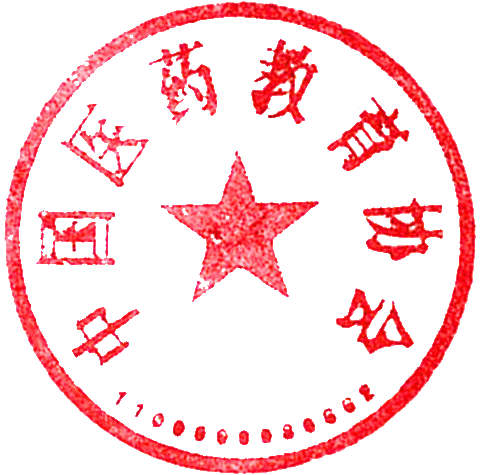 报名邮箱：2639414480@qq.com中国医药教育协会                                        二○一八年十月九日全国急诊急救专科护士岗位技能新进展培训班报名回执表单位名称区    号通讯地址邮政编码姓名性 别职 务部门手     机微信或邮箱是否考取BLS证书住宿标准□单间                 □合住□单间                 □合住□单间                 □合住□单间                 □合住□单间                 □合住□单间                 □合住备注联系人：苏琳 13691188728 丁雨桐 电话：010-57194060  报名邮箱：2639414480@qq.com  为确保您已成功报名，请来电或发短信予以确认联系人：苏琳 13691188728 丁雨桐 电话：010-57194060  报名邮箱：2639414480@qq.com  为确保您已成功报名，请来电或发短信予以确认联系人：苏琳 13691188728 丁雨桐 电话：010-57194060  报名邮箱：2639414480@qq.com  为确保您已成功报名，请来电或发短信予以确认联系人：苏琳 13691188728 丁雨桐 电话：010-57194060  报名邮箱：2639414480@qq.com  为确保您已成功报名，请来电或发短信予以确认联系人：苏琳 13691188728 丁雨桐 电话：010-57194060  报名邮箱：2639414480@qq.com  为确保您已成功报名，请来电或发短信予以确认联系人：苏琳 13691188728 丁雨桐 电话：010-57194060  报名邮箱：2639414480@qq.com  为确保您已成功报名，请来电或发短信予以确认联系人：苏琳 13691188728 丁雨桐 电话：010-57194060  报名邮箱：2639414480@qq.com  为确保您已成功报名，请来电或发短信予以确认